PATVIRTINTAMarijampolės ,,Žiburėlio“ mokyklos-daugiafunkcio centrodirektoriaus 2024-04-24įsakymu Nr. V-142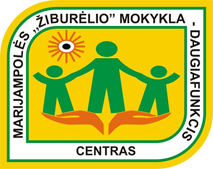 RESPUBLIKINIO SPECIALIŲJŲ UGDYMOSI POREIKIŲ TURINČIŲ MOKINIŲ DAILYRAŠČIO KONKURSO ,,AUKSINĖ PLUNKSNELĖ” NUOSTATAII. BENDROSIOS NUOSTATOSDailyraščio konkurso „Auksinė plunksnelė“, skirto specialiųjų ugdymosi poreikių turintiems mokiniams, nuostatai reglamentuoja parodos tikslus, uždavinius, dalyvius, pateikimo sąlygas, organizavimo tvarką.Dailyraščio rengėja – Marijampolės ,,Žiburėlio“ mokyklos-daugiafunkcio centro vyresnioji specialioji pedagogė Vaida Matulionienė.Informacija apie konkursą teikiama el.paštu auksineplunksnele@gmail.com arba telefonu +37065201876II. KONKURSO TIKSLASUgdyti specialiųjų ugdymosi poreikių turinčių mokinių aiškaus, taisyklingo, estetiško rašymo kokybę.III.  KONKURSO UŽDAVINIAISuteikti galimybę specialiųjų ugdymosi poreikų turintiems mokiniams atskleisti savo gebėjimus.Lavinti mokinių rašymo įgūdžius.Ugdyti mokinių bendravimo įgūdžius.Skatinti ugdymo įstaigų ir pagalbos mokiniui specialistų bendradarbiavimą.IV. DALYVIAI  	Konkurse dalyvauja Respublikos savivaldybių, bendrojo lavinimo mokyklų, 1-8 bendrojo lavinimo klasių mokiniai, turintys specialiųjų ugdymosi poreikių. Mokiniai bus skirstomi į grupes pagal amžių: 1-2 klasės; 3-4 klasės, 5-8 klasės. Viena ugdymo įstaigas gali siųsti ne daugiau nei po vieną darbą iš klasės.V. LAIKAS IR VIETADailyraščio konkursas vyks 2024 m. gegužės 6 d. – gegužės 31 d. nuotoliniu būdu.VI. ORGANIZAVIMO TVARKAPedagogai norintys dalyvauti konkurse registruojasi sistemoje www.semiplius.ltDalyvio paraišką siųsti iki gegužės 10 d. elektroniniu paštu auksineplunksnele@gmail.com  (paraiškos forma pridedama Priedas Nr.1)Iki gegužės 17 d. dalyvaujančių mokinių mokytojams/pagalbos mokiniui specialistams elektroniniais laiškas bus išsiųstas aprašymas, kaip vyks konkursas, kokie yra parengiamieji darbai, pagrindiniai žingsniai ir dailyraščio rašymo taisyklės bei dailyraščio tekstas.Gegužės 17 d. – gegužės 24 d. dalyviai gali bandyti keletą kartų rašyti dailyraštį.Iki gegužės 24 d. nufotografavus geriausiai pavykusį parašyti dailyraštį siųsti el. paštu adresu auksineplunksnele@gmail.com Konkurso laureatai bus apdovanojami diplomais, dalyviai – padėkos raštais.VII. VERTINIMO KOMISIJA IR KRITERIJAIVertinimo komisija bus sudaryta iš pradinių klasių mokytojo, pagalbos mokiniui specialisto ir priešmokyklinio ugdymo mokytojo.Vertinant bus atsižvelgiama į: Teksto struktūros išlaikymą;Raidžių rašybos taisyklingumą;Raidžių jungimą;Bendrą estetinį vaizdą;VIII. APDOVANOJIMASMokiniai, savo amžiaus grupėse, turės galimybę laimėti 1-3 vietas ir bus apdovanoti diplomais. Laimėtojai bus skelbiami birželio 10 d. Marijampolės „Žiburėlio“ mokyklos-daugiafunkcio centro internetinėje svetainėje https://www.zibureliomdc.lt/ ir Facebook puslapyje https://www.facebook.com/zibureliomdc Visi nuotolinio dailyraščio konkurso dalyviai gaus padėkos raštus, kurie bus siunčiami mokytojo/pagalbos mokinio specialisto nurodytu el.paštu.IX. ORGANIZATORIAIKonkurso organizatorius Marijampolės „Žiburėlio“ mokyklos-daugiafunkcio centro vyresnioji specialioji pedagogė Vaida Matulionienė. Koordinatorė Rūta Marcinkevičienė, direktoriaus pavaduotoja ugdymui. _________________________________Priedas Nr. 1RESPUBLIKINIO SPECIALIŲJŲ UGDYMOSI POREIKIŲ TURINČIŲ MOKINIŲ DAILYRAŠČIO KONKURSO “AUKSINĖ PLUNKSNELĖ”DALYVIO PARAIŠKAAtstovaujamos įstaigos pavadinimasKonkurse dalyvaujančio(ių) pedagogų vardas, pavardė, el.paštas, kontaktinis tel.nr.Konkurse dalyvaujančio(ių) mokinio(ių) vardas(ai), pavardė(ės), klasėDalyvio(ių) paraiškas atsiųsti iki 2024 m. gegužės 10 d. elektroniniu paštu: auksineplunksnele@gmail.com  Kilus klausimams, skambinti vyr. specialiajai pedagogei Vaidai Matulionienei tel.: +370 652 01876